ÇİFTLİK (ORTA) BAĞLANTI ROTASI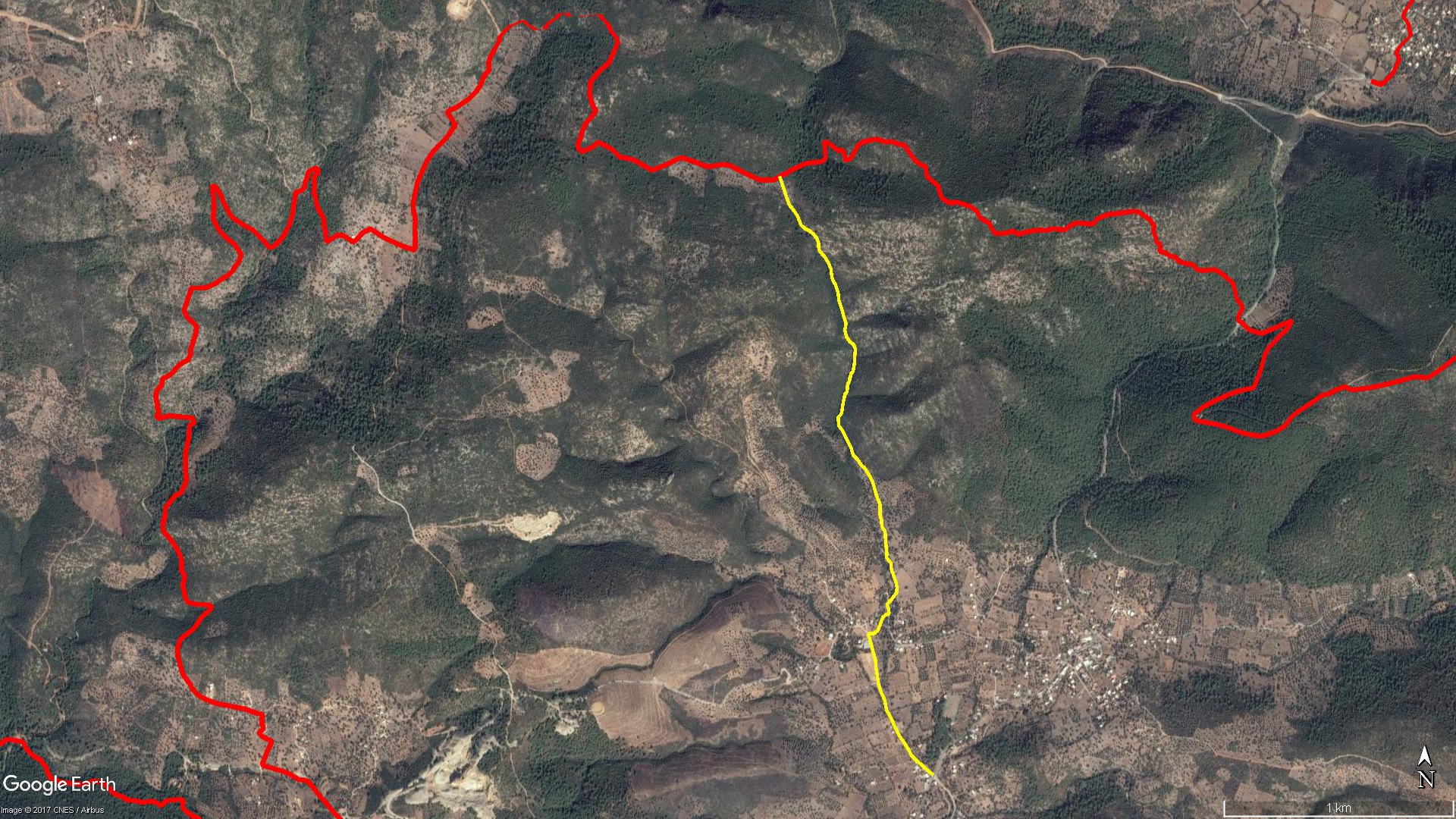 BOY KESİT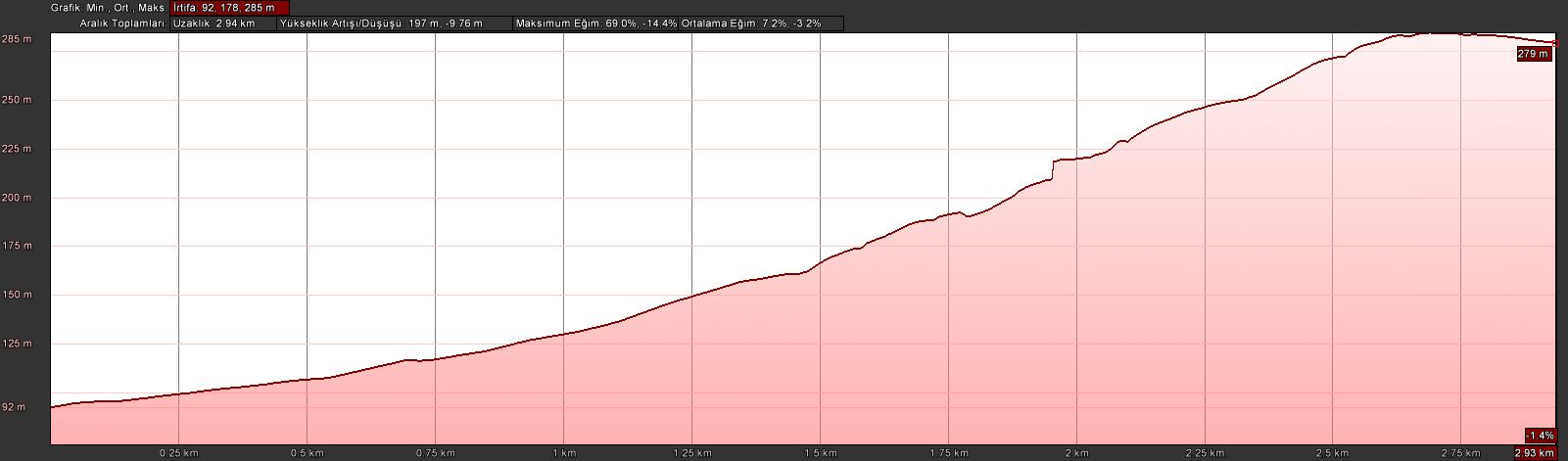 KOORDİNATLARS.NU.ENLEMBOYLAMS.NU.ENLEMBOYLAM137.02686542027.5671231155637.04160693127.562793201237.02710478227.5667731235737.04167651227.562807197337.02744139927.5663017265837.04172528327.562855040437.02762082927.5660674665937.04175823727.562892987537.02796246927.5658408596037.04185655027.562925941637.02841482027.5654556476137.04194877927.562939089737.02873733927.5652522896237.04199550127.562937411837.02907261627.5650721356337.04205479127.562948928937.02940052727.5648432086437.04211803427.5629752951037.02977585627.5647588296537.04214571127.5630115851137.03007282927.5645909446637.04219445327.5630231041237.03039252127.5644544456737.04223924727.5630511281337.03101717627.5643353926837.04229141827.5630477891437.03135579527.5643021126937.04234278927.5630642531537.03172313527.5641693397037.04239042027.5630908601637.03209174527.5640474817137.04248282027.5631095661737.03236321027.5639528437237.04252475327.5631416721837.03236235027.5641926667337.04255110527.5631845561937.03248386227.5644058967437.04259457527.5632175282037.03274346927.5645367437537.04285685627.5632705642137.03300904627.5646608247637.04301153727.5632946392237.03310392727.5648129817737.04326057927.5632989452337.03315140027.5649714467837.04344393927.5633314382437.03336007827.5649328297937.04361443327.5632352722537.03350850827.5648676308037.04374493327.5630352632637.03370781027.5650914678137.04392846027.5628829782737.03396340427.5653313718237.04419066427.5628061062837.03417905227.5653499638337.04443043127.5628725652937.03440631427.5652924758437.04470920527.5627501193037.03480240527.5651079198537.04497895627.5626698023137.03498385027.5650574118637.04533759427.5625177823237.03511803727.5650501058737.04562832727.5624819923337.03532082127.5648481108837.04595394427.5623440973437.03549229927.5648568728937.04614195627.5622070503537.03593197627.5648005509037.04637071927.5621549193637.03631861527.5647755129137.04657718827.5621252153737.03656083827.5646126569237.04680129427.5619986653837.03678276527.5645972319337.04699468327.5618604743937.03697100427.5645293249437.04715568427.5616898784037.03740188727.5645272409537.04725838027.5615815464137.03773287727.5643549869637.04737885027.5615338394237.03818601427.5642033719737.04755488927.5615347364337.03845129327.5640623529837.04774921827.5614433044437.03880184227.5637828459937.04791428127.5612789104537.03894765727.56358862910037.04804441327.5610749614637.03911620327.56345730410137.04813072127.5608634434737.03931859427.56322057510237.04827314527.5606612124837.03961755027.56310287210337.04847868427.5605687944937.03991168027.56292139610437.04865704127.5604728275037.04028284527.56268626010537.04878886827.5603551455137.04047479227.56250829410637.04893204527.5602240005237.04079288627.56248754810737.04903088727.5601140415337.04091520127.56263222810837.04936201327.5599640415437.04109943427.56268168910937.04956159427.5598729565537.04132804727.56272217611037.05016692827.559630788